INFORMACIJA SA 42. SJEDNICE IZVOZNOG VIJEĆA BiHIzvozno vijeće BiH je održalo 42. sjednicu u Ministarstvu vanjske trgovine i ekonomskih odnosa BiH (MVTEO  BiH), 16. maja 2018. godine, a na istoj su bili prisutni članovi iz državnih i entitetskih ministarstava, Vanjskotrgovinske komore BiH (VTK BiH), Agencije za unaprjeđenje stranih investicija u BiH (FIPA BiH), Izvozno kreditne agencije BiH (IGA BiH), te predstavnici uspješnih izvoznih kompanija: Promo - Donji Vakuf, Bimal - Brčko, Sportek - Kotor Varoš, Podrumi Vukoje 1982 -Trebinje. Na dnevnom redu sjednice su bile tema koji se odnose na probleme koji opterećuju i otežavaju poslovanje domaćih proizvođača i izvoznika, a prije svega se to odnosi na unaprjeđenje carinskih propisa i postupaka Uprave za indirektno oporezeivanje BiH (UIO BIH) i još jednom je istaknuta važnosti konačnog provođenja Zakona o carinskoj politici BiH, donesenog još 2015. godine, kao i donošenje svih provedbenih akata na isti, te je donesen niz zaključaka i nekoliko inicijativa prema nadležnim institucijama s ciljem otklanjanja istih.Članovi Izvoznog vijeća BiH su raspravljali o provedenim aktivnostima u 2017. godini, odnosno o realizaciji preporuka i pokrenutih inicijativa prema nadležnim institucijama, kao i Informaciji o radu Izvoznog vijeća BiH za 2017. godinu (u daljem tekstu: Informacija) usvojenoj od Vijeća ministara BiH početkom godine. Istaknuto je da je u 2017. godini pokrenuto 25 inicijativa i preporuka i da su neke u potpunosti realizirane, a druge su u fazi analize i razmatranja. Konstatovano je da su rezultati rada zadovoljavajući, ali bi bili znatno bolji, i u tom smislu je istaknut jedan od problema s kojim se konstantno susreću u radu, a to je nedovoljna spremnost pojedinih ministarstava / institucija da odgovore na upućene inicijative /preporuke, odnosno ne poduzimaju nikakve aktivnosti, a to znatno usporava i ograničava rad i rezultate Izvoznog vijeća BiH. U tom smislu data je puna podrška aktivnostima Ministarstva, odnosno Sektora za vanjskotrgovinsku politiku i strana ulaganja na aktivnostima na jačanju kapaciteta i institucionalne uloge Izvoznog vijeća BiH, odnosno data je podrška predloženim projektima prema Evropskoj unijiji, koji bi dali stručnu pomoć u ostvarivanju tih ciljeva.Konstatovano je da je realizovana preporuka koja se odnosi na “Odluku o oslobađanju od plaćanja carina opreme koja se uvozi za novu ili proširenje postojeće proizvodnje ili modernizuju postojeće proizvodne tehnologije”, i koja je stupila na snagu 25. aprila 2018. godine. Ova Odluka je veoma važna jer će sada privredni subjekti moći uvoziti nove mašine i opremu za proizvodnju bez plaćanja carine iz trećih zemalja (iz zemalja s kojima Bosna i Hercegovina nema postpisane ugovore o slobodnoj trgovini), što će direktno smanjiti troškove proizvodnje i povećati konkurentnost domaće proizvodnje, a time će otvoriti mogućnosti povećanja obima proizvodnje i izvoza. Također, realizovana je preporuka da se “Odluka o privremenoj suspenziji i privremenom smanjenju carinskih stopa kod uvoza određenih roba za 2019. godinu” donese sredinom tekuće godine, jer je dosadašnja praksa da se ove odluke donose na kraju godine za narednu godinu imala značajnih nedostataka, prije svega radi ograničenog i kratkog roka trajanja iste što se odražavalo na pregovore o zaključivanju poslovnih ugovora sa stranim partnerima, te preporuka da se predmetna Odluka proširi i robama iz metalne, drvne i drugih industrija, što do sada uglavnom nije bio slučaj.Nadalje, preporuka u vezi provođenja Zakona o ekektronskom potpisu BiH,u dijelu koji se odnosi na uvođenje elektronskog (bespapirnog) poslovanja u oblasti carina i poreza, i koja treba ubrzati procedure i komunikaciju nadležnih institucija i privrednih subjekta je u završnoj fazi. Naime, Ministarstvo komunikacija i prometa BiH je uspostavilo Kancelariju za nadzor i akreditiranje ovjerilaca (započela sa radom 15. januara 2018. godine) koja je nadležna ta razmatranje zahtjeva za upis u Evidenciju ovjerilaca, a UIO BiH je u postupku za dobijanje dozvole za izdavanje elektronskih potpisa i kvalificiranih potvrda korisnicima UIO BiH.Nadalje, iako je nekoliko puta dostavljana inicijativa UIO BiH u vezi izmjena Zakona o porezu na dodatnu vrijednost BiH iste nisu prihvaćene, te je na ovoj sjednici zaključeno da se uputi ponovo ova inicijativa (s prijedlozima da se plaćanje poreza na dodatnu vrijednost pomjeri s 10. u mjesecu na kraj tekućeg mjeseca, da se porez plaća po naplaćenoj fakturi a ne izdanoj fakturi, da se skrati vremnski rok povrata poreza), budući je u pripremi novi Zakon o porezu na dodatnu vrijednost BiH.Inicijativa za rješavanja problema izvoza bh. piva u Republiku Srbiju u suštini su riješeni potpisivanjem Protokola o ukidanju necarinskih barijera između Bosne i Hercegovine i Republike Srbije, ali je ostao problem koji je istaknut i na ovoj sjednici, a odnosi se na trend značajnog pada uvoznih cijena piva iz Republike Srbije sa 0,948 KM/l u 2015. godini na 0,422 KM/l u 2018. godini (pad za oko 54,0%), dok su uvozne cijene piva iz drugih zemalja ostale gotovo iste u tom periodu. Izvozno vijeće BiH se više puta obraćalo UIO BiH u vezi ovog problema, navodeći da isti ima negativne posljedice na domaću proizvodnju i konkurentnost domaćeg piva na tržištu piva u Bosni i Hercegovini, te da ovaj problem može imati i za posljedicu smanjenje iznosa prikupljenh poreza i drugih pristojbi radi manje poreske osnovice za obračun. Problem s izvozom bh. vina u Republiku Hrvatsku i dalje je prisutan (iako takvi problemi sa izvozom bh. vina ne postoje u ostalim zemljаma EU), te je podržana inicijativa za održavanja bilateralnog sastanka resornih ministara ovih zemalja, imajući u vidu i činjenicu da je pokrivenost izvoza uvozom bh. vina u Republiku Hrvatsku samo oko 10,0-15,0%. Također, naglašena je potreba ubrzanog usklađivanja propisa Bosne i Hercegovine u ovoj oblasti s pravnom stečevinom Evropske unije, u smislu donošenja novog Zakona o vinu BiH, kao i regulisanje bh. oznaka /tradicionalnih izraza/ geografskog porijekla (GI oznake E-Bacchus, detaljno razrađena vinogradarska rejonizacija BiH).Izvozno vijeće BiH je ocijenilo veoma pozitivnim sufinansiranje učešća privrednih subjekta na domaćim i međunarodnim sajmovima kroz “Odluku o kriterijima za raspodjelu tekućih grantova odobrenih MVTEO BiH za podršku sajamskim i drugim manifestacijama i aktivnostima u zemlji i inostranstvu u svrhu promocije domaće proizvodnje u 2018. godini“ (iznos od 750.000,00 KM) jer ova praksa omogućava bolju prezentaciju potencijala bh. privrede i većem broju privrednih subjekta da zajednički učešćstvuju na sajmovima. Izvozno vijeće BiH dalo je puno podršku bržem restruktuiranju IGA BIH u cilju bržeg nastavka aktivnosti koje imaju veliki značaj za poslovanje izvoznika (izdavanje bankarskih garancija, boniteta, faktoringa).Nadalje, Izvozno vijeće BiH je razmatralo “Analizu vanjskotrgovinske razmjene BiH za 2017. godinu” i zaključeno da postoje pozitivni trendovi u bržem rastu izvoza od uvoza, ali je konstatovalo da je vanjskotrgovinska bilansa jedan od najznačajnijih ekonomskih pokazatelja konkuretnosti privrede zemlje, te da ovaj indikator konstantno pokazuje rast trgovinskog deficita Bosne i Hercegovine, stoga je neophodno provesti šire privredne /porezne reforme i osigurati sistemsku podršku svih relevantnih institucija u Bosni i Hercegovini adekvatnoj promociji izvoza. Pokrenuta je inicijativa s ciljem omogućavanja izvoza proizvoda namjenske industrije u Republiku Azerbejdžan, imajući u vidu činjenicu da zemlje regiona već dugi period izvoze ove proizvode u tu zemlju.Također, podržalo je incijativu VTK BiH prema UIO BiH da se privrednicima omogući uvoz kalupa i alata bez osiguranja bankarskih garancija, te je podržalo inicijativu za bržim preuzimanjem /provođenjem direktiva /tehničkih propisa /standarda Evropske unije iz oblasti „infrastrukture kvaliteta“, kao i donošenje Strategije infrastrukture kvaliteta u BiH.Izvozno vijeće BiH je raspravljalo o „Izvještaju o realizaciji aktivnosti za 2017. godinu“ i „Planu rada za 2018. godinu“ Agencije za promociju izvoza BiH (BHEPA), kao i „Izvještaju o radu za 2017. godinu“ i „Planu rada za 2018. godinu“ Ministarstva vanjskih poslova BiH (ekonomska diplomatija), te je zaključilo da su ostvareni značajni rezultati u korištenju kapaciteta diplomatsko-konzularne mreže u odnosu na ranije godine, ali da je potrebno unaprijediti saradnju i koordinacije svih relevantnih institucija u kreiranju pravaca djelovanja bh. ekonomske diplomatije. Također, data je podrška „Izvještaju o aftercare aktivnostima i preporukama za poboljšanje poslovnog okruženja u BiH“, urađenog od FIPA BiH koje ima za cilj unaprjeđenje poslovnog okruženja za investicije i motivaciju postojećih investitora u Bosni i Hercegovini na reinvestiranje i kao i privlačenje novih investitora. Sarajevo, 16. maja 2018. godine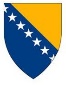 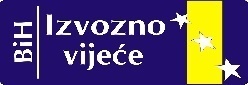 EXCO – BiH Izvozno vijeće je osnovano od strane Vijeća ministara BiH a njime upravlja Ministarstvo vanjske trgovine i ekonomskih odnosa 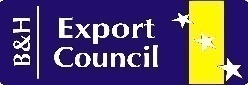 EXCO – B&H Export Council is founded by Council of Ministers and governed by Ministry of Foreign Trade and Economic Relations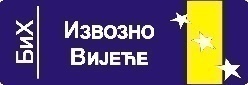 EXCO – БиХ Извозни савјет  је основан од стране Савјета министара БиХ a њиме управља Министарство спољне трговине и економских односа  